ਵਿਸ਼ੇਸ਼ ਸਿੱਖਿਆ ਲਈ ਕਾਨੂੰਨੀ ਪ੍ਰਕਿਰਿਆ ਅਨੁਸਾਰ (DUE PROCESS) ਸੁਣਵਾਈ ਕਰਨ ਦੀ ਬੇਨਤੀਇਸ ਫਾਰਮ ਦੀ ਵਰਤੋਂ 2004 ਦੇ ਅਪੰਗ ਵਿਅਕਤੀਆਂ ਲਈ ਸਿੱਖਿਆ ਦਾ ਐਕਟ (Individuals with Disabilities Education Act, IDEA) ਦੇ ਤਹਿਤ ਇੱਕ ਕਾਨੂੰਨੀ ਪ੍ਰਕਿਰਿਆ ਅਨੁਸਾਰ ਸੁਣਵਾਈ ਲਈ ਬੇਨਤੀ ਕਰਨ ਲਈ ਕੀਤੀ ਜਾਂਦੀ ਹੈ।ਇੱਕ ਕਾਨੂੰਨੀ ਪ੍ਰਕਿਰਿਆ ਅਨੁਸਾਰ ਸੁਣਵਾਈ ਇੱਕ ਪ੍ਰਸ਼ਾਸ਼ਕੀ ਕਾਨੂੰਨ ਜੱਜ (Administrative Law Judge, ALJ) ਦੁਆਰਾ ਆਯੋਜਿਤ ਇੱਕ ਰਸਮੀ, ਕਾਨੂੰਨੀ ਕਾਰਵਾਈ ਹੁੰਦੀ ਹੈ।  ਮਾਪੇ, ਬਾਲਗ ਵਿਦਿਆਰਥੀ, ਅਤੇ ਸਕੂਲੀ ਜ਼ਿਲ੍ਹੇ ਕਿਸੇ ਵਿਦਿਆਰਥੀ ਦੀ ਪਛਾਣ, ਮੁਲਾਂਕਣ, ਸਿੱਖਆ ਸਬੰਧੀ ਨਿਯੁਕਤੀ, ਜਾਂ ਮੁਫਤ ਯੋਗ ਜਨਤਕ ਸਿੱਖਿਆ (Free Appropriate Public Education, FAPE) ਦੇ ਪ੍ਰਬੰਧ ਨਾਲ ਸਬੰਧਤ ਸੁਣਵਾਈ ਲਈ ਲਿਖਤੀ ਬੇਨਤੀ ਕਰ ਸਕਦੇ ਹਨ। ਤੁਸੀਂ ਕਾਨੂੰਨੀ ਪ੍ਰਕਿਰਿਆ ਅਨੁਸਾਰ ਸੁਣਵਾਈ ਬਾਰੇ ਵਾਧੂ ਜਾਣਕਾਰੀ ਜਨਤਕ ਹਿਦਾਇਤਾਂ ਲਈ ਸੁਪਰਡੈਂਟ ਦਾ ਦਫ਼ਤਰ (Office of Superintendent of Public Instruction, OSPI) ਦੀ ਵੈੱਬਸਾਈਟ , ਕਾਰਜਵਿਧੀ ਲਈ ਸੁਰੱਖਿਆ ਉਪਾਅ (ਪ੍ਰਕਿਰਿਆ ਸੰਬੰਧੀ ਸੁਰੱਖਿਆ), and ਵਾਸਿੰਗਟਨ ਪ੍ਰਸ਼ਾਸ਼ਕੀ ਕੋਡ (Washington Administrative Code, WAC) 392-172A-05080 through 392-172A-05125 ’ਤੇ ਪ੍ਰਾਪਤ ਕਰ ਸਕਦੇ ਹੋ।
.ਇਹ ਫਾਰਮ ਤੁਹਾਡੀ ਵਰਤੋਂ ਲਈ ਇੱਕ ਮਾਡਲ ਵਜੋਂ ਪ੍ਰਦਾਨ ਕੀਤਾ ਗਿਆ ਹੈ। ਤੁਹਾਡੇ ਲਈ ਇਸ ਫਾਰਮ ਦੀ ਵਰਤੋਂ ਕਰਨਾ ਜਰੂਰੀ ਨਹੀਂ ਹੈ; ਭਾਵੇਂ, IDEA ਵਿੱਚ ਲੋੜੀਂਦੇ ਤੱਤਾਂ ਨੂੰ ਸੰਬੋਧਿਤ ਕਰਨ ਵਿੱਚ ਅਸਫਲਤਾ ਜਾਂ ਦੂਜੀ ਧਿਰ, ਜਾਂ ਉਸਦੇ ਪ੍ਰਤੀਨਿਧੀ ਨੂੰ ਇੱਕ ਕਾਨੂੰਨੀ ਪ੍ਰਕਿਰਿਆ ਅਨੁਸਾਰ ਸੁਣਵਾਈ ਦੀ ਬੇਨਤੀ ਪ੍ਰਦਾਨ ਕਰਨ ਵਿੱਚ ਅਸਫਲਤਾ ਦੇ ਨਤੀਜੇ ਵਜੋਂ ਸੁਣਵਾਈ ਵਿੱਚ ਦੇਰੀ ਹੋ ਸਕਦੀ ਹੈ।ਤੁਹਾਨੂੰ ਆਪਣੀ ਕਾਨੂੰਨੀ ਪ੍ਰਕਿਰਿਆ ਅਨੁਸਾਰ ਸੁਣਵਾਈ ਦੀ ਬੇਨਤੀ ਸਿੱਧੀ ਦੂਜੀ ਧਿਰ ਨੂੰ ਹੀ ਦੇਣੀ ਚਾਹੀਦੀ ਹੈ, ਅਤੇ ਹੇਠਾਂ ਦਿੱਤੇ ਡਾਕ ਪਤੇ ਜਾਂ ਫੈਕਸ ਨੰਬਰ 'ਤੇ, ਸੁਣਵਾਈਆਂ ਦੇ ਪ੍ਰਸ਼ਾਸ਼ਕੀ ਦਫ਼ਤਰ (Office of Administrative Hearings, OAH) ਨੂੰ ਵੀ ਬੇਨਤੀ ਦੀ ਇੱਕ ਕਾਪੀ ਦੇਣੀ ਚਾਹੀਦੀ ਹੈ। ਦੂਜੀ ਧਿਰ ਨੂੰ ਡਿਲੀਵਰੀ ਦੇ ਸਬੂਤ ਵਜੋਂ ਆਪਣੀ ਬੇਨਤੀ ਦੀ ਇੱਕ ਕਾਪੀ ਆਪਣੇ ਕੋਲ ਰੱਖੋ। ਕਾਨੂੰਨੀ ਪ੍ਰਕਿਰਿਆ ਅਨੁਸਾਰ ਸੁਣਵਾਈ ਲਈ ਆਪਣੀ ਬੇਨਤੀ ਦੇ ਨਾਲ ਸਹਾਇਕ ਦਸਤਾਵੇਜ਼ ਜਮ੍ਹਾਂ ਨਾ ਕਰੋ।(ਉਸ ਧਿਰ (ਮਾਪਿਆਂ ਜਾਂ ਜ਼ਿਲ੍ਹਾ) ਦਾ ਨਾਮ ਅਤੇ ਪਤਾ ਦਿਓ ਜਿਸ ਨੂੰ ਤੁਸੀਂ ਇਹ ਨੋਟਿਸ ਪ੍ਰਦਾਨ ਕਰ ਰਹੇ ਹੋ। ਜੇਕਰ ਨੋਟਿਸ ਸਕੂਲ ਜ਼ਿਲ੍ਹੇ ਨੂੰ ਦੇਣਾ ਹੈ, ਤਾਂ ਸੂਚਨਾ ਦੇ ਉਦੇਸ਼ਾਂ ਲਈ ਸਕੂਲ ਜ਼ਿਲ੍ਹੇ ਦੇ ਸੁਪਰਡੈਂਟ ਦਾ ਨਾਮ ਅਤੇ ਜ਼ਿਲ੍ਹਾ ਸੁਪਰਡੈਂਟ ਪ੍ਰਸ਼ਾਸਨ ਦਾ ਪਤਾ ਦਿਓ।)ਅਤੇ ਇੱਕ ਕਾਪੀ ਇੱਥੇ ਭੇਜੋ:Office of Administrative HearingsPO Box 42489
Olympia, WA 98504-2489ਫੈਕਸ: 206-587-5135WAC 392-172A-05085 ਵਿੱਚ ਦੱਸੇ ਅਨੁਸਾਰ ਇੱਕ ਇਲੈਕਟ੍ਰਾਨਿਕ ਢੰਗ ਨਾਲ ਫਾਈਲ ਭੇਜਣ ਦਾ ਵਿਕਲਪ ਇਸ ਸਮੇਂ ਉਪਲਬਧ ਨਹੀਂ ਹੈ। ਹਾਲਾਂਕਿ, OAH ਵੱਲੋਂ ਅਸਥਾਈ ਤੌਰ ’ਤੇ ਸੁਣਵਾਈ ਲਈ ਬੇਨਤੀ ਦੀਆਂ ਫਾਈਲਾਂ oah.ospi@oah.wa.gov ’ਤੇ ਸਵਿਕਾਰ ਕੀਤੀਆਂ ਜਾ ਰਹੀਆਂ ਹਨ।ਵਿਦਿਆਰਥੀ ਜਾਣਕਾਰੀ:OSPI ਸ਼ਾਮਲ ਕਰਨ ਅਤੇ ਅਭਿਆਸਾਂ ਲਈ ਯਤਨਸ਼ੀਲ ਹੈ ਜੋ ਮੌਕੇ ਦੇ ਅੰਤਰਾਂ ਨੂੰ ਘੱਟ ਕਰਦੇ ਹਨ। ਜੇ ਤੁਸੀਂ ਆਪਣੀ ਇੱਛਾ ਨਾਲ ਆਪਣੇ ਬੱਚੇ ਦੀ ਅਪੰਗਤਾ ਦੀ ਸਥਿਤੀ, ਨਸਲ ਅਤੇ ਲਿੰਗ ਬਾਰੇ ਜਾਣਕਾਰੀ ਪ੍ਰਦਾਨ ਕਰਦੇ ਹੋ, ਤਾਂ ਤੁਹਾਡੀ ਗੁਪਤ ਜਾਣਕਾਰੀ ਦੀ ਵਰਤੋਂ ਸਿਰਫ਼ ਸਾਡੇ ਰਾਜ ਵਿੱਚ ਸਮੁੱਚੇ ਰੁਝਾਨਾਂ ਦੀ ਪਛਾਣ ਕਰਨ ਅਤੇ OSPI ਦੇ ਮਾਰਗਦਰਸ਼ਨ ਅਤੇ ਝਗੜਿਆਂ ਦਾ ਨਿਪਟਾਰਾ ਕਰਨ ਦੀਆਂ ਪ੍ਰਕਿਰਿਆਵਾਂ ਨੂੰ ਬਿਹਤਰ ਬਣਾਉਣ ਲਈ ਕੀਤੀ ਜਾਂਦੀ ਹੈ। ਜੇਕਰ ਸ਼ਿਕਾਇਤ ਇੱਕ ਤੋਂ ਵੱਧ ਵਿਦਿਆਰਥੀਆਂ ਬਾਰੇ ਹੈ, ਤਾਂ ਕਿਰਪਾ ਕਰਕੇ ਇੱਕ ਵਾਧੂ ਪੰਨੇ ਦੀ ਵਰਤੋਂ ਕਰੋ।(ਬਾਕਸ 3 ਅਤੇ 4 ਵਿਸਥਾਰਯੋਗ ਹਨ। ਜੇ ਲੋੜ ਹੋਵੇ ਤਾਂ ਵਾਧੂ ਪੰਨਿਆਂ ਦੀ ਵਰਤੋਂ ਕਰੋ)ਪਹੁੰਚ ਦਾ ਪੁਸ਼ਟੀਕਰਨਰਾਹੀਂ:	 ਰੈਗੂਲਰ ਪੋਸਟਪੇਡ ਮੇਲ	 ਸਰਟੀਫਾਈਡ ਮੇਲl		 ਫੈਕਸ		 ਹੈਂਡ ਡਿਲਵਰੀ ਹੋਰ (ਦੱਸੋ) ਇੱਥੇ ਭੇਜੋ:ਇੱਥੇ ਭੇਜੋ:ਇੱਥੇ ਭੇਜੋ:ਇੱਥੇ ਭੇਜੋ: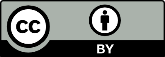 ਜਨਤਕ ਹਿਦਾਇਤਾਂ ਦੇ ਸੁਪਰਡੈਂਟ ਦੇ ਦਫ਼ਤਰਦੁਆਰਾਵਿਸ਼ੇਸ਼ ਸਿੱਖਿਆ ਲਈ ਕਾਨੂੰਨੀ ਪ੍ਰਕਿਰਿਆ ਅਨੁਸਾਰ ਸੁਣਵਾਈ ਕਰਨ ਦੀ ਬੇਨਤੀ  ਕਰੀਏਟਿਵ ਕਾਮਨਜ਼ ਐਟ੍ਰਬਿਊਸ਼ਨ ਲਾਇਸੰਸ (Creative Commons ਵਿਸ਼ੇਸ਼ਤਾ ਲਾਇਸੰਸ ਦੇ ਲਾਇਸੰਸ ਅਧੀਨ ਹੈ।
.ਵਿਦਿਆਰਥੀ ਦਾ ਨਾਮ:ਮਾਤਾ-ਪਿਤਾ ਦਾ ਨਾਮ:ਜਨਮ ਮਿਤੀ:ਮਾਤਾ-ਪਿਤਾ ਦਾ ਪਤਾ, ਜੇ ਵਿਦਿਆਰਥੀ ਨਾਲੋਂ ਵੱਖਰਾ ਹੈ:ਵਿਦਿਆਰਥੀ ਦੀ ਅਪੰਗਤਾ ਦੀ ਸਥਿਤੀ:ਸ਼ਹਿਰ/ਰਾਜ/ਜ਼ਿਪ:
ਦਰਜਾ, ਨਸਲ/ਕੌਮੀਅਤ, ਲਿੰਗ (ਵਿਕਲਪਕ)ਮਾਤਾ-ਪਿਤਾ/ਸਰਪ੍ਰਸਤ ਦਾ ਫੋਨ:ਪਤਾ:ਮਾਤਾ-ਪਿਤਾ ਦੀ ਈਮੇਲ:ਸ਼ਹਿਰ/ਰਾਜ/ਜ਼ਿਪ:ਮੁੱਖ ਭਾਸ਼ਾ:ਸਕਲੂ ਜ਼ਿਲ੍ਹਾ:ਨਸਲ/ਕੌਮੀਅਤ, ਲਿੰਗ (ਵਿਕਲਪਕ):ਸਕੂਲ ਦਾ ਨਾਮ:ਸੁਣਵਾਈ ਦੀ ਬੇਨਤੀ ਕਰਨ ਵਾਲੇ ਵਿਅਕਤੀ ਦਾ ਨਾਮ ਅਤੇ ਵਿਦਿਆਰਥੀ ਨਾਲ ਰਿਸ਼ਤਾ:ਸਕੂਲ ਦਾ ਪਤਾ:ਇੱਕ ਅਜਿਹੇ ਬੱਚੇ ਲਈ ਜੋ ਬੇਘਰ ਹੈ ਉਸਦੇ ਜਾਣਕਾਰ ਦਾ ਨਾਮ ਅਤੇ ਪਤਾ, ਜੇਕਰ ਉਪਰੋਕਤ ਨਾਲੋਂ ਵੱਖਰਾ ਹੈ:ਅਨੁਸ਼ਾਸ਼ਨ ਹਾਂ ਨਹੀਂਕੀ ਇਸ ਕਾਨੂੰਨੀ ਪ੍ਰਕਿਰਿਆ ਅਨੁਸਾਰ ਸੁਣਵਾਈ ਲਈ ਬੇਨਤੀ ਕਰਨਾ ਕਿਸੇ ਵਿਸ਼ੇਸ਼ ਸਿੱਖਿਆ ਅਨੁਸ਼ਾਸਨੀ ਪ੍ਰਕਿਰਿਆ ਨਾਲ ਜੁੜਿਆ ਮਾਮਲਾ ਹੈ? (ਵਿਸ਼ੇਸ਼ ਸਿੱਖਿਆ ਅਨੁਸ਼ਾਸਨੀ ਮਾਮਲਿਆਂ ਦੀ ਉਲੰਘਣਾ ਲਈ ਸੁਣਵਾਈਆਂ ਵਿੱਚ ਇੱਕ ਸਕੂਲੀ ਸਾਲ ਦੌਰਾਨ ਦਸ ਦਿਨਾਂ ਤੋਂ ਵੱਧ ਸਮੇਂ ਲਈ ਵਿਦਿਆਰਥੀ ਨੂੰ ਸਕੂਲ ਤੋਂ ਹਟਾਉਣਾ, ਪ੍ਰਗਟਾਵਾ ਨਿਰਧਾਰਤ ਕਰਨ ਦੀਆਂ ਪ੍ਰਕਿਰਿਆਵਾਂ, ਜਾਂ ਹੋਰ ਅੁਸ਼ਾਸ਼ਨੀ ਉਲੰਘਣਵਾਂ ਕਾਰਨ ਨਿਯਕਤੀਆਂ ਸਬੰਧੀ ਫੈਸਲੇ ਸ਼ਾਮਲ ਹਨ।) ਹਾਂ ਨਹੀਂਸਮੱਸਿਆਵਾਂ ਅਤੇ ਤੱਥ (ਸਮੱਸਿਆ ਦਾ ਸੁਭਾਅ ਕੀ ਹੈ ਜਿਸਦਾ ਦਾ ਸਬੰਧ ਬੱਚੇ ਦੇ ਵਿਸ਼ੇਸ਼ ਸਿੱਖਿਆ ਪ੍ਰੋਗਰਾਮ ਨਾਲ ਹੈ ਅਤੇ ਸਮੱਸਿਆ ਨਾਲ ਸਬੰਧਤ ਤੱਥ ਕੀ ਹਨ?)ਪ੍ਰਸਤਾਵਿਤ ਹੱਲ ਉਹਨਾਂ ਚੀਜ਼ਾਂ ਦਾ ਵਰਣਨ ਕਰੋ ਜਿਹਨਾਂ ਵਿੱਚ ਤੁਹਾਨੂੰ ਵਿਸ਼ਵਾਸ ਹੈ ਕਿ ਤੁਹਾਡੇ ਲਈ ਉਪਲਬਧ ਜਾਣਕਾਰੀ ਦੇ ਆਧਾਰ 'ਤੇ ਮਸਲੇ(ਮਸਲਿਆਂ) ਦਾ ਹੱਲ ਮਿਲ ਜਾਵੇਗਾ)ਮੈ ਪੁਸ਼ਟੀ ਕਰਦਾ/ਕਰਦੀ ਹਾਂ ਕਿ, ਮੈਂ ਕਾਨੂੰਨੀ ਪ੍ਰਕਿਰਿਆ ਅਨੁਸਾਰ ਸੁਣਵਾਈ ਲਈ ਬੇਨਤੀ ਪ੍ਰਦਾਨ ਕੀਤੀ ਹੈ (ਨਾਮ(ਵਾਂ) ਅਤੇ ਪਤਾ):ਮਿਤੀX__     ________________________________________________________     ____________________________ਕਾਨੂੰਨੀ ਪ੍ਰਕਿਰਿਆ ਅਨੁਸਾਰ ਸੁਣਵਾਈ ਲਈ ਬੇਨਤੀ ਕਰਨ ਲਈ ਵਿਅਕਤੀ(ਆਂ) ਦੇ ਦਸਤਖ਼ਤਮਿਤੀ